   2021 Sisters Leadership Cohort Application 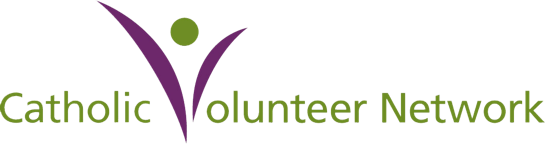    Program Name:    Affiliated Congregation(s):    Contact Name/Relationship to Program:            Email/Phone:                                Volunteer Ministries 
Questions #1-4 address your volunteer program’s alignment with the Conrad N. Hilton Foundation grant’s focus areas and priority locations. Please limit responses to one-two sentences per ministry.Please describe any and all healthcare ministries your program provides, noting: ministry name, location, type of work, number of placements, and approximate number of individuals served.Please describe any and all education ministries your program provides, noting: ministry name, location, type of work, number of placements, and approximate number of individuals served.Please describe any other ministry your program provides, noting: ministry name, location, type of work, number of placements, and approximate number of individuals served. Are any of the above placements located in the following locations: Chicago, Minneapolis, New Orleans, the US/Mexico border, Alabama/deep south, or Los Angeles?Racial Justice, Diversity, and Collaboration Questions #5-8 address program’s approach to community partnership and measuring impact through the lens of racial justice and diversity. Please limit responses to 150 words per question.Please share about your program’s approach to building partnerships and relationships with the communities where your volunteers serve. How does your program address local needs, as identified by the community? How does the community participate in decision making?What is your program’s current approach to assessing impact and evaluating success? Please share about your program’s past strategies when committing to racial justice and diversity (RJD). For example: past or present RJD training, strategies to improve RJD, financial resources, time commitments, etc.The Sisters Leadership Cohort will receive expert coaching to strengthen a project focused on racial justice and diversity. What racial justice and diversity strategy do you plan to implement and assess? Please include how your program will prioritize the perspectives of key stakeholders in the creation and implementation of this strategy. Congregational Investment Questions #9-11 address how your program’s affiliated congregation of Catholic Sisters is invested in this project. Please limit responses to 150 words per question.How is your program’s racial justice and diversity strategy informed by the congregation of women religious that is affiliated with your program? (Such as, Sisters’ charism, mission, ministries, volunteer formation…)Will women religious be engaged in your volunteer program as staff, trainers, Board of Directors, ministry site supervisors, mentors, or other? If so, about how many and in what capacity? How is your program prepared to commit the time and capacity necessary to engage with Sisters Leadership Cohort as outlined in the project description? Who will be the primary points of contact and staff members engaged in this work?  